〈作成例〉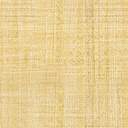 